Žiadosťo poskytnutie podpory v súlade so zákonom č. 150/2013 Z. z. o Štátnom fonde rozvoja bývania v znení neskorších predpisov Obnova zariadenia sociálnych služieb Obec / Samosprávny krajÚdaje okresného úraduA: Identifikačné údaje žiadateľaB: Podpora - účel a výška požadovanej podpory  C: Údaje o stavbeD: Preukázanie schopnosti platenia splátok úveruE:  Návrh na zabezpečenie záväzkovF: Preukázanie splnenia podmienok pre poskytnutie podpory podľa § 9 zákonaG: Ďalšie údajeH: PoznámkyVyhlasujem, že všetky údaje uvedené v žiadosti a v dokladoch, ktoré predkladám ako prílohy k žiadosti sú pravdivé a správne. V prípade preukázania ich nesprávnosti alebo neúplnosti som si vedomý/á/ právnych následkov.Som si vedomý/á/, že Štátny fond rozvoja bývania je oprávnený poskytnúť podporu podľa zákona č. 150/2013 Z. z. o Štátnom fonde rozvoja bývania v znení neskorších predpisov len v prípade, že bolo preukázane splnenie podmienok upravených týmto zákonom. V nadväznosti na uvedené a pre preukázanie zákonom upravených podmienok poskytujem Štátnemu fondu rozvoja bývania doklady, ktoré upravuje vyhláška MDVRR SR č. 284/2013 Z. z. v znení neskorších predpisov. Súhlasím so spracovaním osobných údajov uvedených v žiadosti pre účel poskytnutia podpory zo ŠFRB.Súhlasím so spracovávaním osobných  údajov uvedených v dokladoch preukazujúcich splnenie podmienok pre poskytnutie podpory pre účel poskytnutia podpory zo ŠFRB.V........................................ dňa ....................................Vysvetlivky: správne  označte krížikompodlahová plocha = súčet podlahovej plochy obytných miestností, príslušenstva obytných miestností a spoločných priestorov ZSS ak je počet riadkov pre stavebné povolenia alebo pre zhotoviteľov nepostačujúci, ďalšie uveďte  v časti H: Poznámkypodpis žiadateľa osvedčiť notárom alebo matrikouV zmysle ustanovenia § 20 ods. 1 zákona č. 40/1964 Zb. Občiansky zákonník v znení neskorších predpisov právne úkony právnickej osoby vo všetkých veciach robia tí, ktorí sú na to oprávnení zmluvou o zriadení právnickej osoby, zakladacou listinou alebo zákonom – t. j. štatutárne orgány.  Za právnické osoby môžu robiť právne úkony aj iní jej pracovníci alebo členovia, pokiaľ je to určené vo vnútorných predpisoch právnickej osoby alebo je to vzhľadom na ich pracovné zaradenie obvyklé. Ak štatutár v žiadosti uvedie ako kontaktnú „tretiu“ osobu, musí k žiadosti priložiť dohodu o plnomocenstve s úradne overenými podpismi oboch strán alebo plnomocenstvo s úradne overeným podpisom splnomocniteľa.Číslo žiadosti EPŽKód a účel podpory (1)U803 Zateplenie zariadenia sociálnych služieb U803 Zateplenie zariadenia sociálnych služieb U803 Zateplenie zariadenia sociálnych služieb Kód a účel podpory (1)U893 Modernizácia zariadenia sociálnych služieb U893 Modernizácia zariadenia sociálnych služieb U893 Modernizácia zariadenia sociálnych služieb Kód okresuPečiatka a podpis overovateľaČíslo protokoluDátum doručenia žiadosti na OÚDátum zaevidovania žiadosti na webovom sídle ŠFRBDátum overenia úplnosti žiadostiMeno overovateľaŽiadateľŽiadateľŽiadateľŽiadateľŽiadateľŽiadateľŽiadateľŽiadateľNázovNázovIČOObec/Samosprávny krajObec/Samosprávny krajUlica, popisné čísloUlica, popisné čísloPSČZastúpenýZastúpenýKorešpondenčná adresa Korešpondenčná adresa PSČKontaktná osoba(5)Kontaktná osoba(5)Kontaktná osoba(5)Kontaktná osoba(5)Kontaktná osoba(5)Kontaktná osoba(5)Kontaktná osoba(5)Kontaktná osoba(5)MenoPriezviskoTitulMobilTelefónEmailSúhlas obecného zastupiteľstva / zastupiteľstva samosprávneho kraja s podaním žiadostiSúhlas obecného zastupiteľstva / zastupiteľstva samosprávneho kraja s podaním žiadostiSúhlas obecného zastupiteľstva / zastupiteľstva samosprávneho kraja s podaním žiadostiSúhlas obecného zastupiteľstva / zastupiteľstva samosprávneho kraja s podaním žiadostiSúhlas obecného zastupiteľstva / zastupiteľstva samosprávneho kraja s podaním žiadostiSúhlas obecného zastupiteľstva / zastupiteľstva samosprávneho kraja s podaním žiadostiSúhlas obecného zastupiteľstva / zastupiteľstva samosprávneho kraja s podaním žiadostiSúhlas obecného zastupiteľstva / zastupiteľstva samosprávneho kraja s podaním žiadostiČíslo a dátum uzneseniaČíslo a dátum uzneseniaČíslo a dátum uznesenia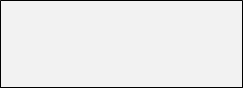 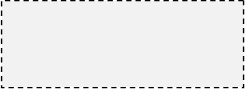                   Pečiatka ŠFRB                                                                      Registratúrny štítok podateľneKód a účel podporyPožadovaný úver /v €/ ÚrokovásadzbaLehota splatnosti/v rokoch/U803  Zateplenie zariadenia sociálnych služieb 0,5 %U893  Modernizácia zariadenia sociálnych služieb  0,5 %Názov stavby (podľa povolenia stavby)Názov stavby (podľa povolenia stavby)Názov stavby (podľa povolenia stavby)Miesto stavby (ulica, súp. číslo, obec)Miesto stavby (ulica, súp. číslo, obec)Miesto stavby (ulica, súp. číslo, obec)LV / katastrálne územie / číslo parcely  LV / katastrálne územie / číslo parcely  LV / katastrálne územie / číslo parcely  Počet lôžokPočet lôžokPočet lôžokPočet lôžokPočet lôžokČíslo LV stavebného pozemku(uvádza sa pri  ručení nehnuteľnosťou) Číslo LV stavebného pozemku(uvádza sa pri  ručení nehnuteľnosťou) Číslo LV stavebného pozemku(uvádza sa pri  ručení nehnuteľnosťou) Podlahová plocha (2)    v m²Podlahová plocha (2)    v m²Podlahová plocha (2)    v m²Podlahová plocha (2)    v m²Podlahová plocha (2)    v m²Podlahová plocha (2)    v m²Dátum, kedy bola budova daná do užívania, ak je súčasťou obnovy zateplenie ZSS Dátum, kedy bola budova daná do užívania, ak je súčasťou obnovy zateplenie ZSS Dátum, kedy bola budova daná do užívania, ak je súčasťou obnovy zateplenie ZSS Ročná (výpočtová) potreba tepla na vykurovanie pred zateplením v kWh/m²Ročná (výpočtová) potreba tepla na vykurovanie pred zateplením v kWh/m²Ročná (výpočtová) potreba tepla na vykurovanie pred zateplením v kWh/m²Ročná (výpočtová) potreba tepla na vykurovanie po zateplení v kWh/m²Ročná (výpočtová) potreba tepla na vykurovanie po zateplení v kWh/m²Ročná (výpočtová) potreba tepla na vykurovanie po zateplení v kWh/m²Ročná (výpočtová) potreba tepla na vykurovanie po zateplení v kWh/m²Ročná (výpočtová) potreba tepla na vykurovanie po zateplení v kWh/m²Ročná (výpočtová) potreba tepla na vykurovanie po zateplení v kWh/m²Úspora tepla (výpočtová) v %Úspora tepla (výpočtová) v %Úspora tepla (výpočtová) v %Systém tepelnej ochrany stavby (pri zatepľovaní)Systém tepelnej ochrany stavby (pri zatepľovaní)Systém tepelnej ochrany stavby (pri zatepľovaní)Systém tepelnej ochrany stavby (pri zatepľovaní)Systém tepelnej ochrany stavby (pri zatepľovaní)Systém tepelnej ochrany stavby (pri zatepľovaní)Obnoviteľný zdroj energie (OZE) (1)  Obnoviteľný zdroj energie (OZE) (1)  Obnoviteľný zdroj energie (OZE) (1)  Áno  Nie Nie Druh OZEDruh OZEDruh OZEDruh OZEDruh OZEZariadenie na mechanické vetranie so systémom rekuperácie tepla (1)  Zariadenie na mechanické vetranie so systémom rekuperácie tepla (1)  Zariadenie na mechanické vetranie so systémom rekuperácie tepla (1)  Zariadenie na mechanické vetranie so systémom rekuperácie tepla (1)  Zariadenie na mechanické vetranie so systémom rekuperácie tepla (1)  Zariadenie na mechanické vetranie so systémom rekuperácie tepla (1)  Áno    Áno    Áno    Áno    Áno    Nie    Nie    Zdroj energie na vykurovanie (energonosič)  (1)  Zdroj energie na vykurovanie (energonosič)  (1)  Zdroj energie na vykurovanie (energonosič)  (1)  Zemný plyn   Zemný plyn   Zemný plyn   Elektrická energia     Elektrická energia     Elektrická energia     Elektrická energia     Elektrická energia                   Iné                    Iné      Výmena alebo modernizácia výťahu (1)   Výmena alebo modernizácia výťahu (1)   Výmena alebo modernizácia výťahu (1)   PočetÁno    Áno    Áno    Áno    Áno     Nie    Nie   Výmena spoločných rozvodov – plynu, elektriny, kanalizácie, vody, tepla a vzduchotechniky v ZSS  (1)   Výmena spoločných rozvodov – plynu, elektriny, kanalizácie, vody, tepla a vzduchotechniky v ZSS  (1)   Výmena spoločných rozvodov – plynu, elektriny, kanalizácie, vody, tepla a vzduchotechniky v ZSS  (1)   Výmena spoločných rozvodov – plynu, elektriny, kanalizácie, vody, tepla a vzduchotechniky v ZSS  (1)   Výmena spoločných rozvodov – plynu, elektriny, kanalizácie, vody, tepla a vzduchotechniky v ZSS  (1)   Výmena spoločných rozvodov – plynu, elektriny, kanalizácie, vody, tepla a vzduchotechniky v ZSS  (1)   Áno     Áno     Áno     Áno     Áno      Nie      Nie     Vybudovanie bezbariérového prístupu v ZSS (1)   Vybudovanie bezbariérového prístupu v ZSS (1)   Vybudovanie bezbariérového prístupu v ZSS (1)   Vybudovanie bezbariérového prístupu v ZSS (1)   Vybudovanie bezbariérového prístupu v ZSS (1)   Vybudovanie bezbariérového prístupu v ZSS (1)   Áno     Áno     Áno     Áno     Áno      Nie     Nie    Iná modernizácia ZSS (1)  Iná modernizácia ZSS (1)  Iná modernizácia ZSS (1)  Iná modernizácia ZSS (1)  Iná modernizácia ZSS (1)  Iná modernizácia ZSS (1)  Áno     Áno     Áno     Áno     Áno      Nie      Nie     Stavebné povolenie  (3)Stavebné povolenie  (3)Stavebné povolenie  (3)Stavebné povolenie  (3)Stavebné povolenie  (3)Stavebné povolenie  (3)Stavebné povolenie  (3)Stavebné povolenie  (3)Stavebné povolenie  (3)Stavebné povolenie  (3)Stavebné povolenie  (3)Stavebné povolenie  (3)Stavebné povolenie  (3)Číslo:Číslo:Vydané kým:Vydané kým:Vydané kým:Vydané kým:Vydané kým:Vydané kým:zo dňa:zo dňa:právoplatné dňa:právoplatné dňa:právoplatné dňa:právoplatné dňa:právoplatné dňa:právoplatné dňa:mesiac a rok  začatia stavby mesiac a rok  začatia stavby mesiac a rok dokončenia stavby mesiac a rok dokončenia stavby mesiac a rok dokončenia stavby mesiac a rok dokončenia stavby mesiac a rok dokončenia stavby mesiac a rok dokončenia stavby Číslo:Číslo:Vydané kým:Vydané kým:Vydané kým:Vydané kým:Vydané kým:Vydané kým:zo dňa:zo dňa:právoplatné dňa:právoplatné dňa:právoplatné dňa:právoplatné dňa:právoplatné dňa:právoplatné dňa:mesiac a rok  začatia stavby mesiac a rok  začatia stavby mesiac a rok dokončenia stavby mesiac a rok dokončenia stavby mesiac a rok dokončenia stavby mesiac a rok dokončenia stavby mesiac a rok dokončenia stavby mesiac a rok dokončenia stavby Číslo:Číslo:Vydané kým:Vydané kým:Vydané kým:Vydané kým:Vydané kým:Vydané kým:zo dňa:zo dňa:právoplatné dňa:právoplatné dňa:právoplatné dňa:právoplatné dňa:právoplatné dňa:právoplatné dňa:mesiac a rok  začatia stavby mesiac a rok  začatia stavby mesiac a rok dokončenia stavby mesiac a rok dokončenia stavby mesiac a rok dokončenia stavby mesiac a rok dokončenia stavby mesiac a rok dokončenia stavby mesiac a rok dokončenia stavby Ohlásenie stavebnému úraduOhlásenie stavebnému úraduOhlásenie stavebnému úraduOhlásenie stavebnému úraduOhlásenie stavebnému úraduOznámenie stavebného úraduOznámenie stavebného úraduOznámenie stavebného úraduOznámenie stavebného úraduOznámenie stavebného úraduOznámenie stavebného úraduOznámenie stavebného úraduOznámenie stavebného úraduzo dňa:zo dňa:zo dňa:číslo:číslo:číslo:mesiac a rok  začatia stavby mesiac a rok  začatia stavby mesiac a rok dokončenia stavby mesiac a rok dokončenia stavby mesiac a rok dokončenia stavby mesiac a rok dokončenia stavby mesiac a rok dokončenia stavby mesiac a rok dokončenia stavby Zhotoviteľ stavby  (3)Zhotoviteľ stavby  (3)Zhotoviteľ stavby  (3)Zhotoviteľ stavby  (3)Zhotoviteľ stavby  (3)Zhotoviteľ stavby  (3)Zhotoviteľ stavby  (3)Zhotoviteľ stavby  (3)Zhotoviteľ stavby  (3)Zhotoviteľ stavby  (3)Zhotoviteľ stavby  (3)Zhotoviteľ stavby  (3)Zhotoviteľ stavby  (3)NázovSídloIČONázovSídloIČONázovSídloIČOOdborný technický dozor investoraOdborný technický dozor investoraOdborný technický dozor investoraOdborný technický dozor investoraOdborný technický dozor investoraOdborný technický dozor investoraOdborný technický dozor investoraOdborný technický dozor investoraOdborný technický dozor investoraOdborný technický dozor investoraOdborný technický dozor investoraOdborný technický dozor investoraOdborný technický dozor investoraMeno, priezvisko, titulČíslo osvedčeniaKód a účel podporyObstarávacia cena v €Celková podlahová plocha(2)  v m2 U803 Zateplenie zariadenia sociálnych služieb U893 Modernizácia zariadenia sociálnych služieb           Súhlas s prijatím záväzku žiadateľa, schválený uznesením obecného zastupiteľstva/zastupiteľstva samosprávneho kraja, že v rozpočte vyčlení finančné prostriedky na splácania úveru (1)Áno Nie Nehnuteľnosť  (1)Nehnuteľnosť  (1)Áno Áno Nie Nie Nie Banková záruka (1)Banková záruka (1)Áno  Áno  Nie  Nie  Nie  Záložné právo na pohľadávky žiadateľa FPÚO možno akceptovať ako doplnkové zabezpečenie úveru (1)Záložné právo na pohľadávky žiadateľa FPÚO možno akceptovať ako doplnkové zabezpečenie úveru (1)Áno Áno Nie Nie Nie NehnuteľnosťNehnuteľnosťNehnuteľnosťNehnuteľnosťNehnuteľnosťNehnuteľnosťNehnuteľnosťNázov stavby (podľa LV)Názov stavby (podľa LV)Umiestnenie stavby /obec, ulica, súpisné číslo/Umiestnenie stavby /obec, ulica, súpisné číslo/Číslo LV/ okres/ obec/ katastrálne územieČíslo LV/ okres/ obec/ katastrálne územiePozemok - parcelné číslo/ druh/ výmera v m2Pozemok - parcelné číslo/ druh/ výmera v m2Ocenenie zo znaleckého posudku – VŠH  /v €/Ocenenie zo znaleckého posudku – VŠH  /v €/Číslo znaleckého posudkuMeno znalcaMeno znalcaMeno znalcaBanková zárukaBanková zárukaBanková zárukaBanková zárukaBanková zárukaBanková zárukaBanková zárukaZáväzný písomný prísľub banky alebo zmluva s bankou o poskytnutí záruky (evidenčné číslo)Záväzný písomný prísľub banky alebo zmluva s bankou o poskytnutí záruky (evidenčné číslo) Zo dňa Zo dňa Zo dňaVýška poskytnutej záruky (v €)Výška poskytnutej záruky (v €)Čestné prehlásenia žiadateľa  3)Čestné prehlásenia žiadateľa  3)Čestné prehlásenia žiadateľa  3)Čestne prehlasujem, že ............................................................................................................................                                                                                  (uvedie sa meno /názov žiadateľa)Čestne prehlasujem, že ............................................................................................................................                                                                                  (uvedie sa meno /názov žiadateľa)Čestne prehlasujem, že ............................................................................................................................                                                                                  (uvedie sa meno /názov žiadateľa)a) je so zavedeným ozdravným režimom,b) je zavedenou nútenou správouÁno  Áno Nie Nie  má splnené odvodové, daňové a colné povinnostiÁno   Nie má usporiadané ostatné finančné vzťahy so štátnym rozpočtomÁno Nie a) má záväzky vyplývajúce z povinnosti splácať poskytnuté úvery zo ŠFRBb) plní si záväzky voči ŠFRB (vyplní sa len, ak je odpoveď na bod 4a) kladná)Áno  Áno Nie Nie  a) má záväzky voči iným veriteľom (okrem úverov poskytnutých zo ŠFRB)b) plní si záväzky voči iným veriteľom (vyplní sa, ak je odpoveď na bod 5a) kladná)Áno  Áno Nie Nie  a) používa neoprávnene prostriedky ŠFRBb) zadržiava prostriedky ŠFRBÁno  Áno Nie Nie  poskytuje ako predmet záložného práva majetok, ktorý  prešiel do vlastníctva obce z majetku SR a ku dňu prechodu bol využívaný v súlade   so   zákonom č. 138/1991 Zb. o majetku obcí v platnom zneníÁno   Nie žiada o financovanie obnoviteľných zdrojov energie (OZE), resp. zariadenia na mechanické vetranie so systémom rekuperácie tepla (RK) z iných verejných zdrojov, resp. zdrojov EÚ (uvádza sa ak je súčasťou obnovy aj OZE alebo RK)Áno   Nie Podpis žiadateľa (štatutárneho zástupcu) (4)Pečiatka obce / samosprávneho kraja